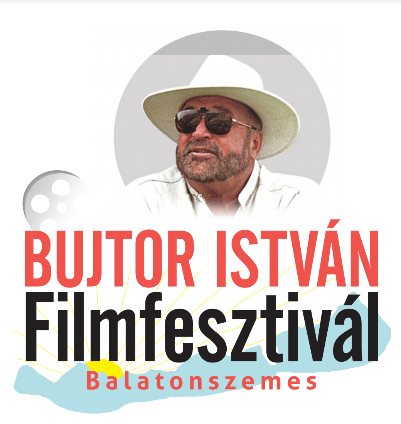 VERSENYFELHÍVÁSA Latinovits Emlékmű Alapítványés a Magyar Versmondók Egyesülete 2021-ben tizenkettedik alkalommal hirdeti meg aBUJTOR ISTVÁN FILMFESZTIVÁLfilmes versenykategóriáitfilmes alkotók és alkotóközösségek, produceri irodák számára.A fesztivál célja:a mai filmgyártás átfogó seregszemléjével Bujtor István Balázs Béla-díjas színművész, rendező szellemi örökségének folytatása.
A XII. Bujtor István Filmfesztiválra – Bujtor István életművét szem előtt tartva, aki rendkívül sokoldalú és sok műfajban és stílusban alkotó színész és rendező egyéniség volt – minden témában és stílusban nevezhető filmes alkotás. Az alábbi műfaji kategóriákban lehet nevezni: fikciós rövid és egész estés játékfilm és kísérleti film 
(1 perc és 100 perc közötti játékidő)dokumentumfilm, ismeretterjesztő film 
(legfeljebb 90 perc hossz)animációs rövidfilm 
(1 perc és 20 perc között)versfilm
(1 és 10 perc között)Örömmel fogadjuk a fiatalos szemléletű, szubjektív alkotói megközelítéseket, valamint az eredeti szemléletű, a filmes formanyelvet tudatosan használó filmalkotásokat.A sokszínűség jegyében szívesen vesszük az alábbi alkotásokat: - a vidámság, a könnyedség és a humor jegyében készült alkotások, tekintettel a sokoldalú művész munkásságának e meghatározó szegmensére- valamilyen rejtély, bűnügy, titok körül zajló cselekményt feldolgozó filmek- a költészet valamely eleme, egy vers feldolgozása, vagy költői életművek bemutatásafilmes formanyelven, illetve eszközökkel- az emberi lét sokszínűségét, útkeresést bemutató film- drámai cselekményt vagy fordulatot feldolgozó, bemutató alkotása pandémia kapcsán bármely személyes vagy társadalmi vonatkozású, szórakoztató vagy drámai alkotás, felhívó filmNevezni a kiadási, megjelenési, befejezési dátum szerint 2020. január 1. után elkészült vagy még be nem mutatott filmekkel lehet. Olyan filmmel nem lehet nevezni, amellyel a Bujtor Fesztivál bármely kategóriájában korábban nevezett alkotás volt. Egy alkotó egy kategóriában legfeljebb 3 filmmel, több különböző alkotóval dolgozó alkotócsoport vagy produceri iroda legfeljebb 5 filmmel nevezhet. Sorozat esetében egy epizódot lehet nevezni, ha egy egészként értelmezhető az adott rész. Rossz műfaji kategória megjelölés esetén a zsűri az adott produkció kizárását, esetleg átsorolását kezdeményezheti.A zsűri elnöke: Janisch Attila Fesztiváligazgató: Lutter ImreNevezni a nevezési lap, a filmes hozzájárulási nyilatkozat és a versenymű megtekintésére alkalmas URL link beküldésével, valamint a regisztrációs díj befizetésével lehet. A filmek formátumát tekintve az alábbi az elfogadott: mp4 (H264) – kérjük ellenőrizni a lejátszhatóságot, és megtekintő kópiának 2 GB-nál kisebb verziót kérünk feltölteni.A versenyprogramba kerülő filmeket később a szervezőktől kapott drive felületre lehet majd vetítésre alkalmas minőségben feltölteni. A nevezők a filmek jogával rendelkezők lehetnek, akik kifejezetten hozzájárulnak az alkotások térítésmentes, nyilvános vetítéséhez a fesztiválon, valamint a filmek képi és hangi anyagainak promóciós célra történő felhasználásához.
Nevezési határidő: 2021. május 15.Regisztrációs díj: filmenként 10.000,- Ft, amit a Latinovits Emlékmű Alapítvány alábbi számlaszámára kérünk befizetni: 16200106-11647669 (külföldről: IBAN HU17162001061164766900000000)Az átutalásnál a közlemény rovatban kérjük feltüntetni a nevezett film címét, valamint a „Bujtor Filmfesztivál” megjelölést.A regisztrációs díj befizetése nélkül a nevezés érvénytelen.A felhívás letölthető a www.bujtorfilmfesztival.hu oldalon, ahol a nevezési űrlap is megtalálható. A nevezéseket a fesztivál oldalán megjelenő elektronikus űrlap kitöltésével lehet véglegesíteni.Minden pályaműhöz külön pályázati adatlapot kell beküldeni. A nevezési lapon feltüntetett e-mail címre küldjük a visszaigazolást arról, hogy a nevezés beérkezett. (Ha a nevező 2 munkanapon belül nem kap visszaigazolást, azt jelezni szükséges az alábbi e-mail címen: magyarversmondok@gmail.comA fesztivál hivatalos oldala: www.bujtorfilmfesztival.huAktuális információk: facebook.com/bujtoristvanfilmfesztivalSzakmai információkérés és nevezés mellékletei: bujtorfesztival@gmail.comA Bujtor István Filmfesztivál helyszíne és időpontja:Balatonszemes - 2021. augusztus 19-22.Rendkívüli helyzet, veszélyhelyzet esetén a szervezők a fesztivált online térben rendezik meg.A filmeket előzsűri válogatja a versenyprogramba. A versenyprogramba került filmek közül beválogatott alkotásokat közönség előtt vetítjük. (A versenyprogramba kerülés nem jelenti automatikusan azt, hogy a film nyilvános vetítésre kerül, azonban a versenyprogramba került filmek mindegyike azonos eséllyel indul a Bujtor István-díjért.) A filmeket a fesztiválon a vetítést követően szakmai zsűri értékeli, az alkotókkal a vetítések között szakmai beszélgetések zajlanak. A műfaji kategóriák nyertesei, alkotói, alkotócsoportjai 1 millió forintos összdíjazásban részesülnek, filmjük pedig bekerül a Kaleidoszkóp nemzetközi VersFesztivál programjába is. A fődíj minden kategóriában a rangos Bujtor István-díj.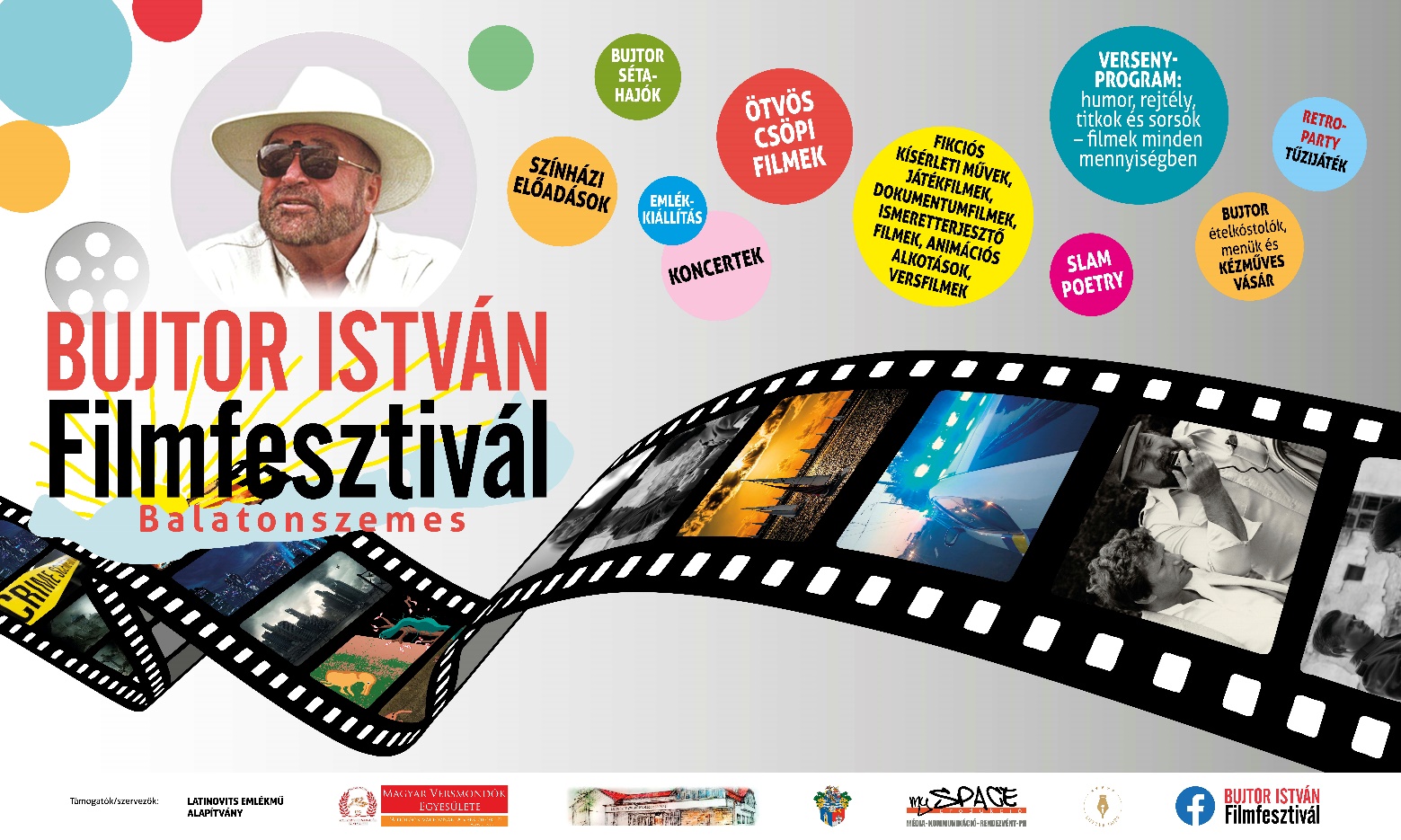 